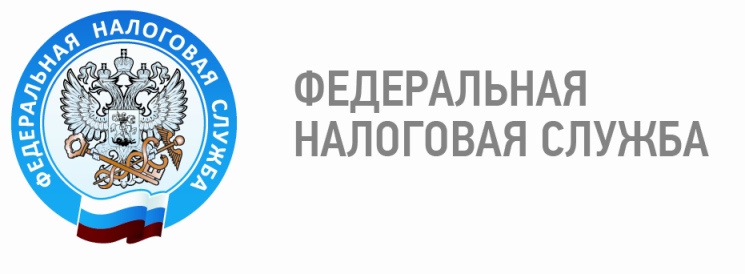 Уважаемые налогоплательщики! Напоминаем, что в связи с проведением ремонтных работ в целях создания операционного зала нового формата  обслуживания, прием налогоплательщиков сотрудниками Инспекции с 01.07.2014 осуществляется в МФЦ по адресу: 3 мкр., д. 23, корп. 2, оф. 3. Часы приема налогоплательщиков остаются прежними:Понедельник						09:00 – 18:00Вторник							09:00 – 20:00Среда								09:00 – 18:00Четверг							09:00 – 20:00Пятница							09:00 – 16:45Первая и третья суббота каждого месяца	10:00 – 15:00Предлагаем также воспользоваться современными и удобными сервисами налоговой службы,которые позволяют в максимально удобном формате общаться с налоговой и сэкономить время при получении разъяснений ФНС России. Самая актуальная информация по вопросам налогообложения, законодательные акты и документы по налогообложению, консультации специалистов, ответы на вопросы налогоплательщиков и многое другое на Интернет – сайте Федеральной налоговой службы России www.nalog.ruТакже для удобства граждан, желающих сэкономить время при подаче налоговой отчетности, предлагаем воспользоваться системой электронного взаимодействия с налогоплательщиками, благодаря которой юридические лица и индивидуальные предприниматели могут передавать налоговую и бухгалтерскую отчетность в электронном виде через Интернет через специализированного оператора связи.Отдел работы с налогоплательщикамиМежрайонной ИФНС России № 3 по Ханты-Мансийскому автономному округу - Югре